Supplementary Table 1. Univariate Cox proportional hazards regression results modeling the development of cognitive impairment over 8 years of follow-upa.a, Participants with cognitive impairment at baseline were excluded (N=1762).b, HR, hazards ratio.Supplementary Table 2. Multivariable Cox proportional hazards regression results modeling the development of cognitive impairment over 8 years of follow-upa (N=5290).a, Participants with cognitive impairment at baseline were excluded (N=1762). b, aHR, adjusted hazard ratio.Supplementary Table 3. Univariate Cox proportional hazards regression results modeling the development of stroke over 8 years of follow-upa.a, Participants with stroke at baseline were excluded (N=808).b, HR, hazard ratio.Supplementary Table 4. Multivariable Cox proportional hazards regression results modeling the development of stroke over 8 years as a function of cognitive impairment at the baselinea (N=6244).a, Participants with stroke at baseline were excluded (N=808).b, aHR, adjusted hazard ratio.Supplementary Table 5. Multivariable Cox proportional hazards regression results modeling the development of cognitive impairment over 8 years as a function of stroke at the baselinea (N=5204).a, Participants with cognitive impairment at baseline were excluded. And we exclude the data from proxy respondents (N=86).b, aHR, adjusted hazard ratio.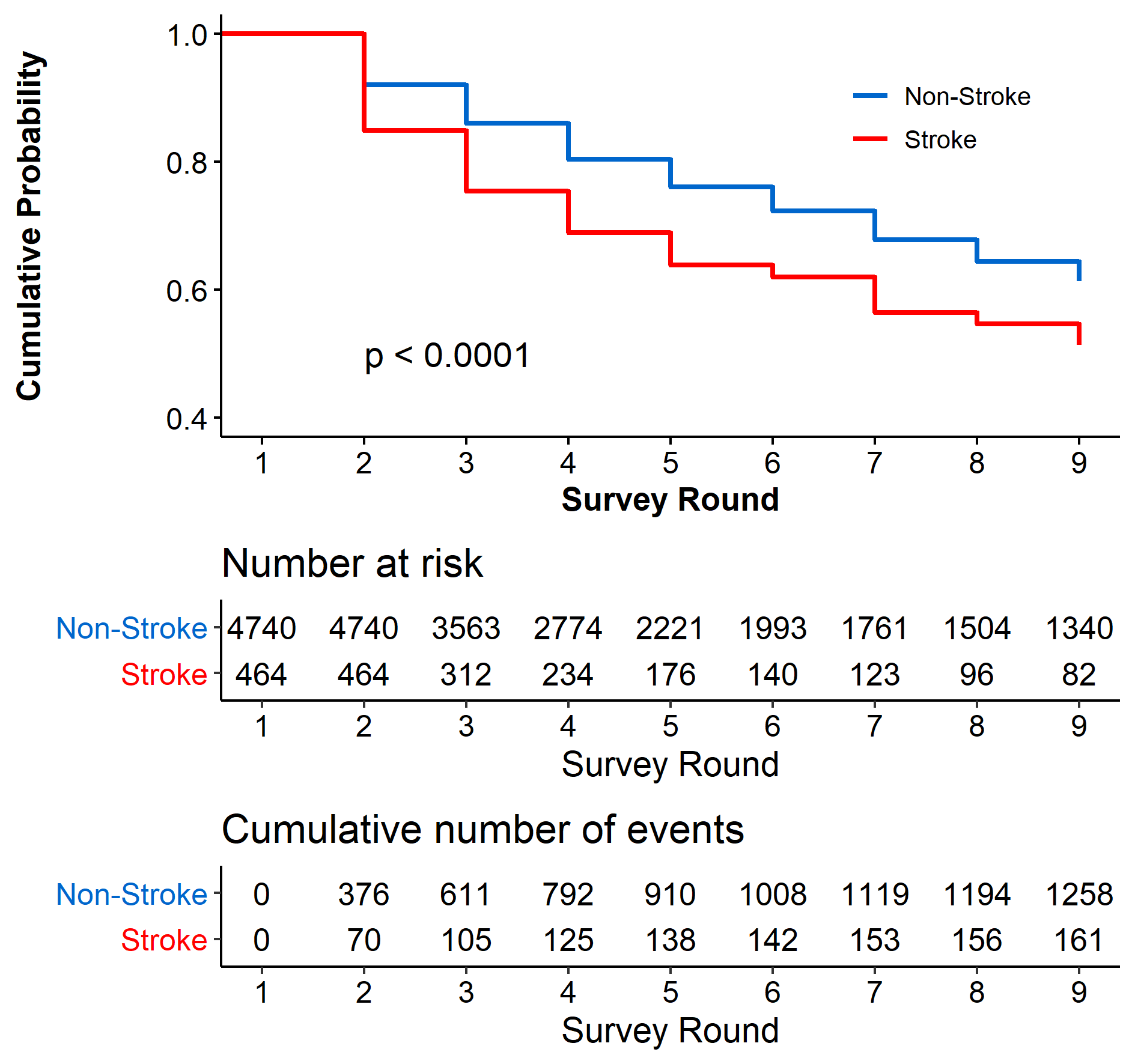 Supplementary Figure 1. Cumulative Probability of not reporting cognitive impairment during the 8 years of follow-up. Respondents with cognitive impairment at the baseline were excluded. The data from proxy respondents was also excluded (N=86).Supplementary Table 6. Multivariable Cox proportional hazards regression results modeling the development of stroke over 8 years as a function of cognitive impairment at the baselinea (N=5833).a, Participants with stroke at baseline were excluded. And we exclude the data from proxy respondents (N=361).b, aHR, adjusted hazard ratio.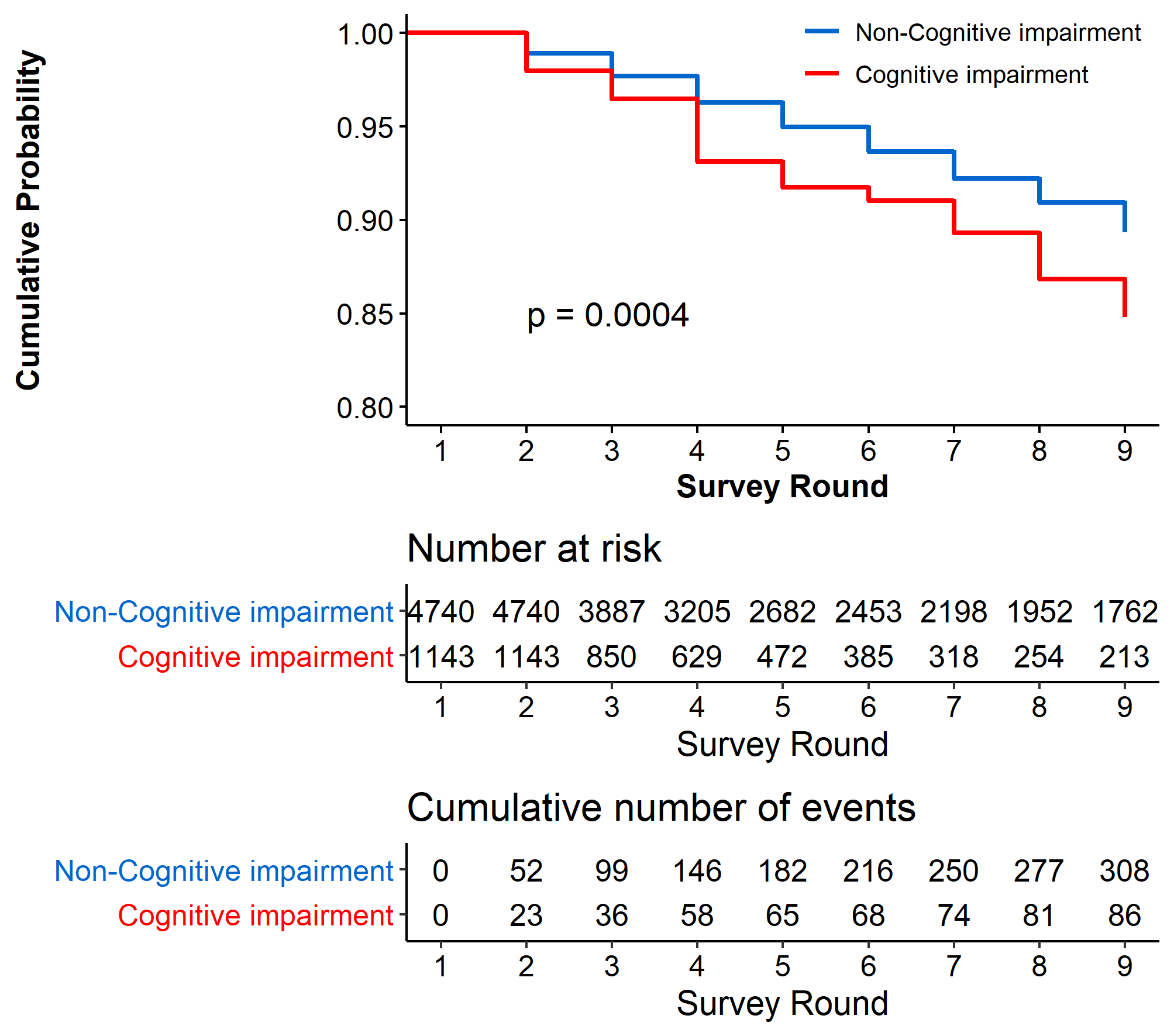 Supplementary Figure 2. Cumulative Probability of not reporting stroke during the 8 years of follow-up. Respondents with stroke at the baseline were excluded. The data from proxy respondents was also excluded (N=361).VariableHRb (95%CI)PStrokeNo1 (Reference)Yes1.746 (1.461,2.088)<0.0001Age groups, year65-691 (Reference)70-741.852 (1.469,2.334)<0.000175-792.558 (2.091,3.130)<0.000180-843.617 (2.903,4.507)<0.000185-895.271 (4.255,6.528)<0.0001≧906.620 (4.965,8.826)<0.0001SexMale1 (Reference)Female1.041 (0.922,1.177)0.5123Race/ethnicityWhite, non-Hispanic1 (Reference)Black, non-Hispanic1.708 (1.503,1.942)<0.0001Hispanic2.085 (1.614,2.692)<0.0001Other1.340 (0.947,1.896)0.0974Educational levelNo degree1 (Reference)High school0.563 (0.486,0.652)<0.0001Some college0.428 (0.344,0.534)<0.0001College degree and more0.350 (0.301,0.407)<0.0001Medicare-Medicaid enrolleesNo1 (Reference)Yes2.020 (1.710,2.386)<0.0001Proxy respondentNo1 (Reference)Yes3.902 (2.894,5.261)<0.0001DepressionNo1 (Reference)Yes1.961 (1.589,2.419)<0.0001AnxietyNo1 (Reference)Yes2.196 (1.823,2.644)<0.0001SmokeNever1 (Reference)Former0.908 (0.803,1.026)0.1196Current0.988 (0.769,1.268)0.9928Comorbidities1.125 (1.084,1.167)<0.0001Body mass index0.988 (0.980,0.996)0.0024VariableaHRb (95%CI)PStrokeNo1 (Reference)Yes1.241 (1.011,1.522)0.0387Age groups, year65-691 (Reference)70-741.756 (1.390,2.218)<0.000175-792.512 (2.035,3.102)<0.000180-843.523 (2.800,4.433)<0.000185-895.118 (4.001,6.546)<0.0001≧906.306 (4.719,8.425)<0.0001SexMale1 (Reference)Female0.838 (0.739,0.950)0.0064Race/ethnicityWhite, non-Hispanic1 (Reference)Black, non-Hispanic1.633 (1.419,1.879)<0.0001Hispanic1.709 (1.372,2.129)<0.0001Other1.260 (0.861,1.845)0.2318Educational levelNo degree1 (Reference)High school0.714 (0.621,0.821)<0.0001Some college0.605 (0.491,0.747)<0.0001College degree and more0.525 (0.449,0.613)<0.0001Medicare-Medicaid enrolleesNo1 (Reference)Yes1.224 (1.027,1.459)0.0244Proxy respondentNo1 (Reference)Yes2.158 (1.479,3.148)0.0001DepressionNo1 (Reference)Yes1.368 (1.083,1.728)0.0091AnxietyNo1 (Reference)Yes1.674 (1.341,2.091)<0.0001Smoking statusNever1 (Reference)Former0.965 (0.864,1.079)0.5297Current1.150 (0.878,1.506)0.3062Comorbidities1.046 (1.006,1.088)0.0250Body mass index0.996 (0.988,1.004)0.2988VariableHRb (95%CI)PCognitive impairmentNo1 (Reference)Yes1.436 (1.088,1.896)0.0111Age groups, year65-691 (Reference)70-741.656 (1.132,2.423)0.009975-791.589 (1.100,2.294)0.014180-841.584 (1.076,2.333)0.020385-892.403 (1.623,3.559)<0.0001≧902.663 (1.701,4.168)<0.0001SexMale1 (Reference)Female1.059 (0.852,1.316)0.6039Race/ethnicityWhite, non-Hispanic1 (Reference)Black, non-Hispanic1.269 (1.017,1.582)0.0348Hispanic1.265 (0.817,1.960)0.2884Other1.088 (0.586,2.021)0.7868Educational levelNo degree1 (Reference)High school0.826 (0.651,1.048)0.1141Some college0.960 (0.662,1.391)0.8280College degree and more0.611 (0.433,0.862)0.0054Medicare-Medicaid enrolleesNo1 (Reference)Yes1.696 (1.245,2.309)0.0010Proxy respondentNo1 (Reference)Yes1.563 (0.895,2.731)0.1156DepressionNo1 (Reference)Yes1.810 (1.215,2.694)0.0039AnxietyNo1 (Reference)Yes1.552 (1.135,2.122)0.0063SmokeNever1 (Reference)Former0.987 (0.779,1.252)0.9154Current0.890 (0.567,1.395)0.6073Comorbidities1.119 (1.036,1.210)0.0047Body mass index1.011 (0.995,1.028)0.1808VariableaHRb (95%CI)PCognitive impairmentNo1 (Reference)Yes1.068 (0.788,1.447)0.6694Age groups, year65-691 (Reference)70-741.625 (1.105,2.389)0.014175-791.567 (1.096,2.240)0.014380-841.584 (1.074,2.336)0.020885-892.434 (1.615,3.669)<0.0001≧902.704 (1.693,4.319)<.00001SexMale1 (Reference)Female0.963 (0.759,1.223)0.7573Race/ethnicityWhite, non-Hispanic1 (Reference)Black, non-Hispanic1.071 (0.807,1.423)0.6304Hispanic1.003 (0.620,1.622)0.9899Other1.070 (0.561,2.040)0.8366Educational levelNo degree1 (Reference)High school1.001 (0.769,1.304)0.9940Some college1.240 (0.852,1.804)0.2589College degree and more0.832 (0.569,1.217)0.3401Medicare-Medicaid enrolleesNo1 (Reference)Yes1.388 (0.945,2.040)0.0941Proxy respondentNo1 (Reference)Yes1.025 (0.551,1.907)0.9373DepressionNo1 (Reference)Yes1.456 (0.905,2.345)0.1206AnxietyNo1 (Reference)Yes1.210 (0.846,1.730)0.2927SmokeNever1 (Reference)Former1.005 (0.790,1.278)0.9682Current0.952 (0.605,1.497)0.8299Comorbidities1.057 (0.981,1.139)0.1449Body mass index1.014 (0.997,1.032)0.1078VariableaHRb(95%CI)PStrokeNo1 (Reference)Yes1.261 (1.032,1.540)0.0236Age groups, year65-691 (Reference)70-741.745 (1.384,2.199)<0.000175-792.511 (2.031,3.104)<0.000180-843.537 (2.799,4.469)<0.000185-895.208 (4.096,6.622)<0.0001≧906.742 (5.002,9.089)<0.0001SexMale1 (Reference)Female0.847 (0.746,0.963)0.0117Race/ethnicityWhite, non-Hispanic1 (Reference)Black, non-Hispanic1.638 (1.420,1.890)<0.0001Hispanic1.756 (1.415,2.180)<0.0001Other1.298 (0.850,1.980)0.2246Educational levelNo degree1 (Reference)High school0.712 (0.619,0.819)<0.0001Some college0.609 (0.493,0.753)<0.0001College degree and more0.526 (0.448,0.616)<0.0001Medicare-Medicaid enrolleesNo1 (Reference)Yes1.234 (1.028,1.482)0.0243DepressionNo1 (Reference)Yes1.416 (1.116,1.797)0.0045AnxietyNo1 (Reference)Yes1.682 (1.346,2.101)<0.0001SmokeNever1 (Reference)Former0.971 (0.868,1.086)0.6057Current1.148 (0.870,1.514)0.3253Comorbidities1.043 (1.002,1.087)0.0410Body mass index0.995 (0.987,1.003)0.2367VariableaHRb(95%CI)PCognitive impairmentNo1 (Reference)Yes1.041 (0.761,1.425)0.7980Age groups, year65-691 (Reference)70-741.647 (1.117,2.429)0.012375-791.556 (1.082,2.238)0.017680-841.562 (1.057,2.309)0.025785-892.351 (1.539,3.592)0.0001≧902.847 (1.764,4.596)<0.0001SexMale1 (Reference)Female0.982 (0.763,1.263)0.8852Race/ethnicityWhite, non-Hispanic1 (Reference)Black, non-Hispanic1.043 (0.778,1.399)0.7742Hispanic0.981 (0.589,1.634)0.9406Other1.255 (0.656,2.402)0.4897Educational levelNo degree1 (Reference)High school1.003 (0.763,1.32)0.9822Some college1.244 (0.860,1.801)0.2435College degree and more0.799 (0.542,1.178)0.2543Medicare-Medicaid enrolleesNo1 (Reference)Yes1.483 (1.007,2.184)0.0461DepressionNo1 (Reference)Yes1.439 (0.88,2.354)0.1451AnxietyNo1 (Reference)Yes1.323 (0.938,1.867)0.1098SmokeNever1 (Reference)Former1.020 (0.796,1.306)0.8765Current0.902 (0.566,1.435)0.6596Comorbidities1.049 (0.971,1.133)0.2269Body mass index1.014 (0.997,1.032)0.1071